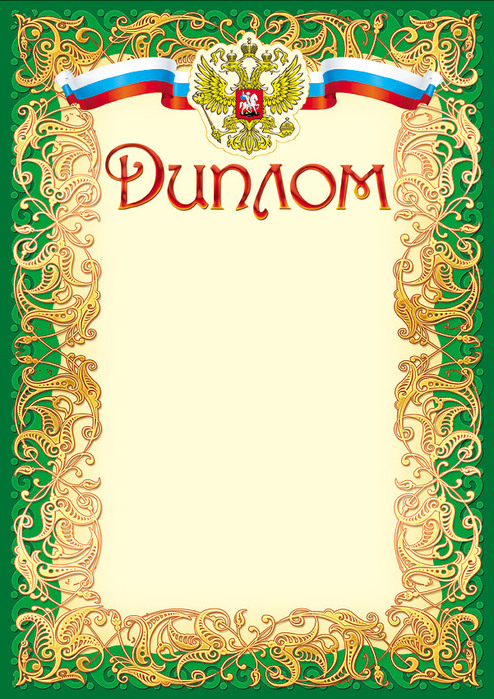 НаграждаетсяЧурина Наталья НиколаевнаГПОУ ТО «Тульский колледжпрофессиональных технологий и сервиса», занявшая I местов общероссийском заочном    конкурсе «Коллекция педагогических идей»в номинации Рабочая тетрадь 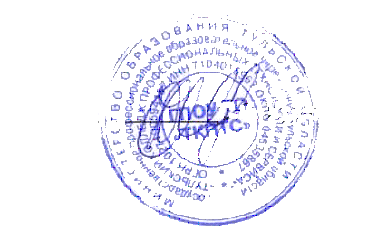                            Директор ГПОУ ТО                            «ТКПТС»                                 С.С. Курдюмов